                                                                                                                                                                                                                                                                                                                                                                             Mateřská škola Mozaika Jihlava, Březinova 114, příspěvková organizace, 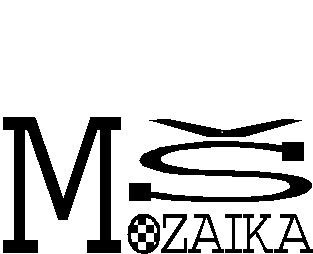 Březinova 114, 586 01 		tel. 567313536		 ID datové schránky: yfnuztx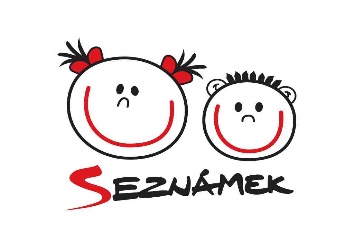 pracoviště Seifertova 4a             ODDĚLENÍ PÉČE PRO DĚTI OD 1- 2 letŽADATEL (zákonný zástupce dítěte)Jméno a příjmení: 						Trvalý pobyt:							Adresa pro doručování: Kontaktní telefon:						e-mail:DÍTĚZÁKONNÍ ZÁSTUPCIUpozornění: Do oddělení péče pro děti od 1-2 let jsou přijímány děti pouze zaměstnaných rodičů. Oba rodiče doloží k žádosti potvrzení zaměstnavatele, že v termínu nástupu dítěte pracují. PROHLÁŠENÍ:Prohlašuji, že jsem v této žádosti uvedl pravdivé údaje. Prohlašuji, že jsem byl seznámen se všemi podmínkami přijetí do ODDĚLENÍ PÉČE PRO DĚTI OD 1- 2 let a souhlasím s nimi.Veškeré písemnosti budou předávány nebo zasílány zákonnému zástupci:Jméno a příjmení:__________________________________________________________Adresa pro zasílání písemností:_______________________________________________V Jihlavě, dne  	……………………………………………….		      Podpis žadatele		 (zákonného zástupce)Jméno a příjmení:    Datum narození:Rodné číslo:      Trvalý pobyt:Místo narození:      Státní občanství:Dětský lékař (jméno):      Zdravotní pojišťovna:Prohlášení rodičů o zdravotním stavu dítěte:Jméno a příjmení:Zaměstnání:                             telefon:Jméno a příjmení:Zaměstnání:                              telefon:Termín nástupu dítěte do MŠ:Další sdělení podstatná pro přijetí: Kontakt při náhlém onemocnění dítěte: